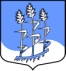 Администрация муниципального образованияГостицкое сельское поселениеСланцевского муниципального района Ленинградской областиПОСТАНОВЛЕНИЕ29.11.2017                                                      	             		                           № 169-пО назначении общественного обсужденияи утверждения проекта муниципальной программы«Формирование комфортной городской среды»на территории Гостицкого сельского поселения»В соответствии с Федеральным законом от 06.10.2003 № 131-ФЗ «Об общих принципах организации местного самоуправления в Российской Федерации», постановлением Правительства РФ от 10.02.2017 № 169 «Об утверждении правил предоставления и распределения субсидий из федерального бюджета бюджетам субъектов РФ на поддержку  государственных программ субъектов РФ и муниципальных программ формирования современной городской среды», Уставом муниципального образования Гостицкое сельское поселение Сланцевского муниципального района Ленинградской области, в целях информирования граждан и организаций о разработанном проекте муниципальной программы «Формирование комфортной городской среды» на территории Гостицкого сельского поселения, администрация муниципального образования Гостицкое сельское поселение Сланцевского муниципального района Ленинградской области П О С Т А Н О В Л Я Е Т:Назначить общественные обсуждения проекта муниципальной программы «Формирование комфортной городской среды» на территории Гостицкого сельского поселения, на 15-00 часов 29.12.2017 года. Место проведения: Ленинградская область, дер. Гостицы, д. 2 а (здание администрации).Опубликовать настоящее постановление в приложении к газете «Знамя труда», на официальном сайте администрации Гостицкого сельского поселения.Контроль за исполнением постановления возложить на заместителя главы администрации Гостицкого сельского поселения Фатеева В.В..Глава администрации                                                            В.Ф. Лебедев